6 March 2018Dear Sir or Madam, ELECTORAL REVIEW OF CHESHIRE WEST AND CHESTER: FINAL RECOMMENDATIONSThe Commission has now completed its review of Cheshire West and Chester. I am pleased to enclose a summary of the Commission’s report setting out our final recommendations for Cheshire West and Chester Council, which have been published today. A full copy of the report is available on our website, www.lgbce.org.uk. An interactive map of the final recommendations is available at https://consultation.lgbce.org.uk/.The changes proposed for Cheshire West and Chester Council must now be implemented by order subject to Parliamentary scrutiny. A draft Order – the legal document which brings into force the recommendations – will be laid in Parliament. The draft Order will provide for new electoral arrangements for Cheshire West and Chester to be implemented at the local elections in 2019.We would also like to invite you to participate in our online opinion survey. This survey seeks feedback on the review processes and procedures, in order to identify improvements that can be made. We would be grateful if you could visit our website, at http://www.lgbce.org.uk/about-us/lgbce-opinion-survey, to complete the survey.If you require a paper copy of the opinion survey, please contact us on 0330 500 1525 or email us on reviews@lgbce.org.uk. Yours sincerely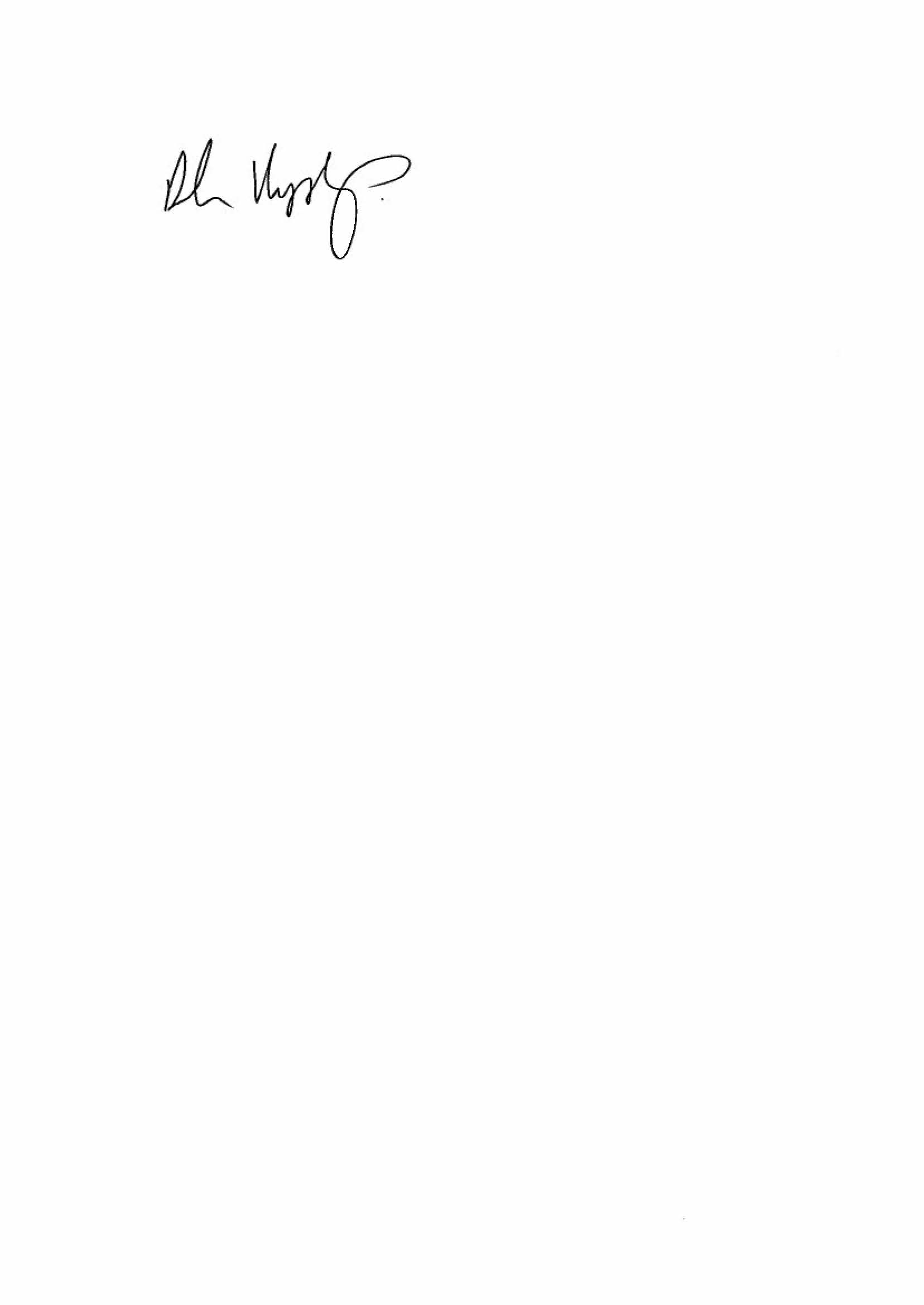 Dan Carlsson-HyslopReview Officerreviews@lgbce.org.uk 0330 500 1525